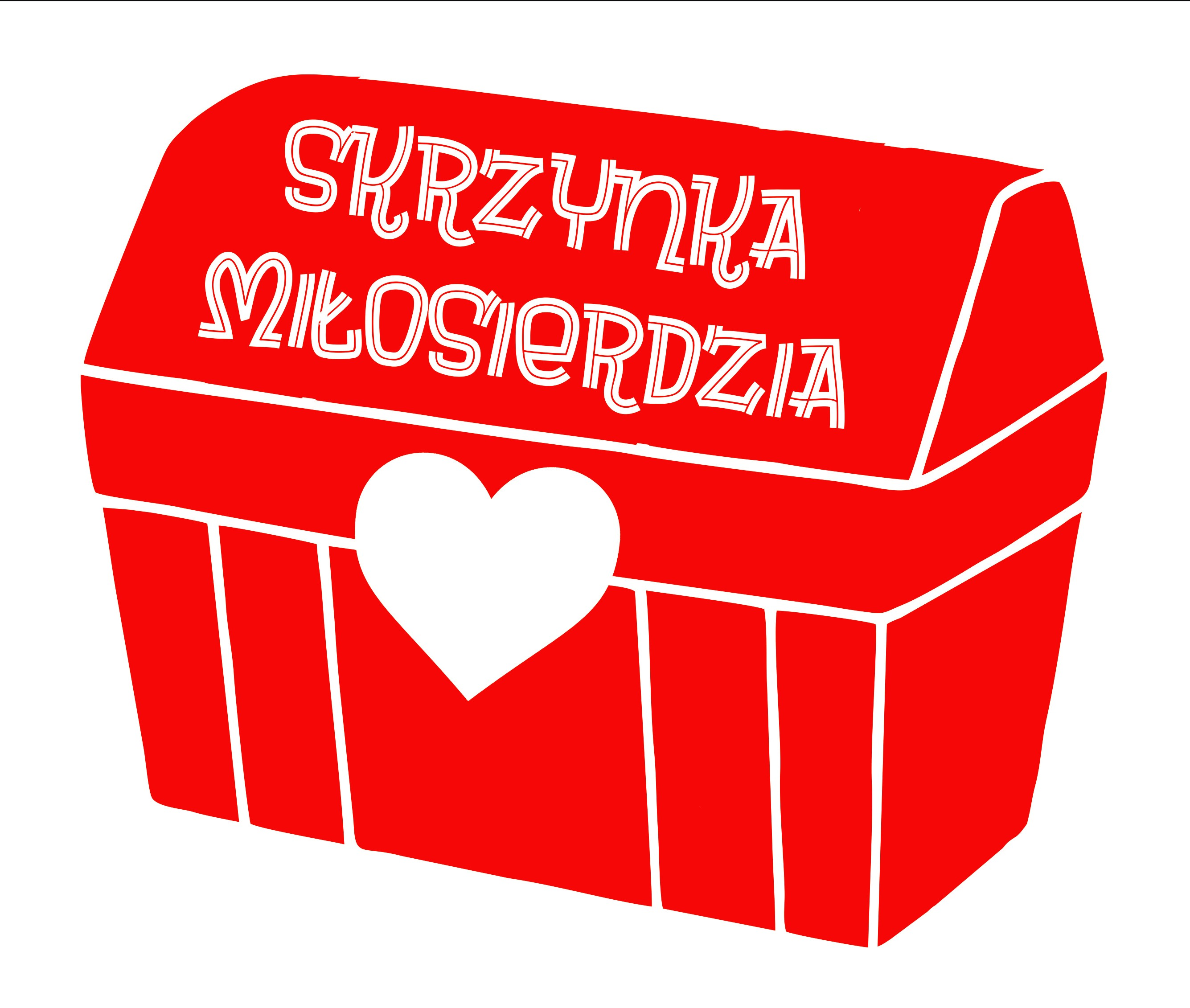 KONKURS „SKRZYNKA MIŁOSIERDZIA”SZKOLNE KOŁA CARITASDIECEZJI KIELECKIEJ2017Wykaz załączników:Kopia aktu powołania SKCOpinie, rekomendacjePorozumienia partnerstwa………………………………….                                          …………………………………Podpis opiekuna SKC						Podpis przewodniczącego SKC1. Nazwa projektu2. Obszar inicjatywy (punkt 1.1 z regulaminu)3. Nazwa SKC, adres szkoły, dane opiekuna SKC4. Opis projektu5. Planowany kosztorys5. Planowany kosztorys5. Planowany kosztorys5. Planowany kosztorys5. Planowany kosztorys5. Planowany kosztorysLp.Rodzaj kosztówIlość jednostekKoszt jednostkowy 
w złRodzaj miaryKosztcałkowityw zł6. Dodatkowe informacje